                        SZPITAL SPECJALISTYCZNY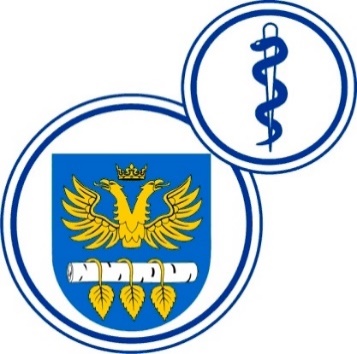 W BRZOZOWIEPODKARPACKI OŚRODEK ONKOLOGICZNYim. Ks. Bronisława MarkiewiczaADRES:  36-200  Brzozów, ul. Ks. J. Bielawskiego 18tel./fax. (13) 43 09 587www.szpital-brzozow.pl         e-mail: zampub@szpital-brzozow.pl_____________________________________________________________________________Sz.S.P.O.O. SZPiGM 3810/20/2024                                  Brzozów, dnia: 05.03.2024 r.Dotyczy Postępowania o udzielenie zamówienia publicznego na dostawę zestawów komputerowych wraz z oprogramowaniemSygn. sprawy Sz.S.P.O.O. SZPiGM.3810/20/2024      	Zamawiający informuje, że na podstawie art. 286 ustawy Prawo zamówień publicznych, dokonuje następujących modyfikacji treści SWZ:Treść rozdziału nr XVII pkt 5 SWZ otrzymuje brzmienie:Termin składania ofert ustala się na dzień: 08.03.2024 r. godz.10:00.Treść rozdziału nr XVIII pkt 1 SWZ otrzymuje brzmienie:Otwarcie ofert nastąpi w dniu: 08.03.2024 r. o godzinie 10:05.3. 	Treść rozdziału nr XIII pkt 1 SWZ otrzymuje brzmienie:Wykonawca jest związany ofertą od dnia upływu terminu składania ofert                          do dnia: 06.04.2024 r.Treść opisu przedmiotu zamówienia-załącznik nr 1-poz 11 otrzymuje brzmienie:„Klawiatura i mysz ze złączem USB, min 3 letnia gwarancja, klawiatura odporna na zalanie testowana na próbkach do 60 ml płynu, długość przewodu min. 150 cm.Z pełnowymiarowym blokiem numerycznym.Klawiatura i mysz tego samego producenta”Zamawiający usuwa z tabeli zawierającej opis przedmiotu zamówienia - pozycję nr 8- „System operacyjny”Opis przedmiotu zamówienia w tabeli zawierającej formularz cenowy, otrzymuje brzmienie:Zestaw komputerowy:-jednostka centralna-system operacyjny-monitor-klawiatura-mysz optyczna-przewody7. Treść rozdziału nr IV specyfikacji warunków zamówienia otrzymuje brzmienie:   Opis przedmiotu zamówieniaPrzedmiotem zamówienia jest dostawa zestawów komputerowych wraz                                           z oprogramowaniem – 50 kpl.Szczegółowy opis przedmiotu zamówienia zawiera załącznik nr 1 do SWZ.1.	Jeżeli Wykonawca stwierdzi, że użyte w SWZ i w załącznikach do SWZ normy krajowe lub normy europejskie lub normy międzynarodowe mogą wskazywać                                                  na producentów produktów lub źródła ich pochodzenia to Zamawiający dopuszcza                  w tym zakresie rozwiązania równoważne.   Oznacza to, że parametry techniczne tak wskazanych produktów, określają wymagane przez Zamawiającego minimalne oczekiwania co do jakości produktów, które mają być użyte do wykonania przedmiotu umowy. Ponadto, w każdym przypadku stwierdzenie, że opis czy też cecha opisanego produktu, która może wskazywać na źródło pochodzenia lub producenta to Wykonawca również jest uprawniony do stosowania produktów równoważnych, przez które rozumie się takie, które posiadają parametry techniczne nie gorsze od tych wskazanych w SWZ i/lub  w załącznikach do SWZ. 2.	Zamawiający nie dopuszcza składania ofert częściowych.3.	Oznaczenie przedmiotu zamówienia wg wspólnego słownika zamówień CPV: Kod             CPV : -30213300-8,-30231300-0,-48000000-8Zamawiający modyfikuje minimalny wymagany  okres gwarancji za całość przedmiotu zamówienia do 24 miesięcy.Treść § 1 ust 1 wzoru umowy otrzymuje brzmienie:Sprzedający sprzedaje, a Kupujący kupuje zestawy komputerowe wraz                                 z oprogramowaniem(fabrycznie nowe, nieużywane), zgodnie z ofertą złożoną                        w postępowaniu  o udzielenie zamówienia publicznego, a stanowiącą załącznik nr 1 do niniejszej umowy, zwane w dalszej części umowy przedmiotem sprzedaży.Treść § 3ust 1 wzoru umowy otrzymuje brzmienie:Wymieniony w § 1 przedmiot sprzedaży, Sprzedający zobowiązuje się dostarczyć Kupującemu transportem własnym lub zleconym, na własny koszt i ryzyko.Poprzez dostawę strony umowy rozumieją dostarczenie i pozostawienie w dyspozycji zamawiającego wszystkich elementów przedmiotu zamówienia w postaci fizycznej                 a w przypadku wartości niematerialnych i prawnych  (np. licencji) co najmniej przekazanie dokumentów potwierdzających prawo   do posiadania i korzystania z prawa (np. umowa licencyjna).W związku z powyższymi zmianami Zamawiający załącza zmodyfikowany załącznik                 nr 1 do SWZ. 